Fundargerð stjórnar HSK 24. nóvember 2020 kl. 17:00Fundur haldinn í Selinu á Selfossi.Mætt: Guðríður Aadnegard, Guðmundur Jónasson, Helgi S. Haraldsson, Olga Bjarnadóttir, Baldur Gauti Tryggvason og Jón Þröstur Jóhannesson. Forföll boðuðu Anný Ingimarsdóttir og Gestur Einarsson.Formaður bauð fundarmenn velkomna og setti fundinn.Dagskrá fundarins:1. 	Fundargerðir stjórnar HSK1.1 	Fundargerð stjórnarfundar frá 20. október. Lagt fram til kynningar.2. 	Fundargerðir til kynningar Engar fundargerðir lagðar fram.3. 	Aðalfundir, þing, afmæli og ráðstefnur ofl.3.1 	Tilkynning frá ÍSÍ um Íþróttaþing dagana 7.-8. maí 2021. Framkvæmdastjóra falið að manna þingið.4. 	Bréf til afgreiðslu og/eða kynningar4.1 	Bréf frá ÍSÍ frá 23. október, er varðar aukaframlag frá Íslenskri getspá. Lagt fram yfirlit yfir aukagreiðslur vegna betri afkomu, á árinu, en HSK fær í sinn hlut um 2,5 milljónir.4.2 	Tölvupóstur frá ÍSÍ frá 28. október, er varðar hvatningarátakið #verumhraust. Lagt fram til kynningar.4.3 	Bréf frá ÍSÍ frá 29. nóvember, er varðar skýrslu vinnuhóps ÍSÍ um þjóðarleikvanga. Lagt fram til kynningar.5. 	Annað aðsent efni til kynningar5.1 	Áveitan og Hvatarblaðið. Lagt fram til kynningar.6. 	COVID málefni og íþróttastarf6.1 	Bréf og póstar frá UMFÍ og ÍSÍ vegna COVID mála. Lagt fram til kynningar. Allar þessar upplýsingar hafa reglulega verið áframsendar á sambandsaðila, til upplýsinga og hvatningar.6.2 	Staðan í dag, umræður.6.3. 	Opnað hefur verið fyrir umsóknir á sérstökum íþrótta- og tómstundastyrkjum fyrir börn sem búa á tekjulægri heimilum. Um er að ræða stuðning stjórnvalda við tekjulága einstaklinga og framkvæmd í höndum sveitarfélaga á Íslandi.6.4. 	Svör sveitarfélaga vegna stuðnings sveitarfélaga við íþróttastarf. Lögð fram svör sveitarfélaga á sambandssvæðinu um stuðning þeirra við íþróttahreyfinguna í hverju sveitarfélagi.7. 	Sambandsráðsfundur UMFÍ 29. október 20207.1 	Ársskýrsla UMFÍ7.2 	Ársreikningur UMFÍ7.3 	Ályktanir fundarins7.4 	Á fundinum var greint frá væntanlegri greiðslu frá UMFÍ vegna aukaframlags frá Íslenskri getspá.Formaður og framkvæmdastjóri sögðu frá fundinum og efni hans.8. 	Formannafundur ÍSÍ 13. nóvember 2020 8.1 	Gögn frá fundinum má sjá á vef ÍSÍ, https://isi.is/um-isi/formannafundir/ Lagt fram til kynningar.9. 	Unglingalandsmót UMFÍ 2021. Fyrsti fundur framkvæmdastjórnar ULM 2021, verður haldinn 25.11 2020. Er það fyrsti fundur eftir að mótinu 2020, var frestað sl. sumar.10. 	Næsti stjórnarfundur. Stefnt á fund 19. janúar kl. 17:00.Fundi slitið kl. 18.20.Helgi S. Haraldsson ritaði fundargerð.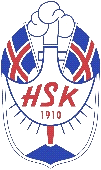 